Способы повышения мотивации учебной деятельности на уроках английского языкаСовременное школьное образование учитывает возросший интерес и потребности к изучению иностранных языков. Образовательные программы уделяют особое внимание запросам общества и целям изучения иностранного языка. Родители и педагоги понимают ценность знания иностранных языков, рассматривая это как залог будущей успешной карьеры ребенка. Однако такой подход не вызывает у детей желание прилежно и основательно заниматься изучением иностранного языка.Главной целью обучения иностранным языкам в школе является развитие коммуникативной компетенции, развитие личности ребенка, желающей и способной к участию в межкультурном общении на иностранном языке и в дальнейшем способной к самосовершенствованию. Но качество достижения цели зависит, прежде всего, от побуждения и потребностей индивида, его мотивации. Именно мотивация вызывает целенаправленную активность, определяет выбор средств и приемов, их упорядочение для достижения цели. Когда школьники приступают к занятиям иностранным языком, ни один учитель не может пожаловаться на отсутствие у них интереса к предмету, но уже в 6 классе интерес значительно ослабевает, а к 8 классу он пропадает у 86 % учащихся. Причина видится в следующем. Учение - это познание. Нельзя обязать человека познать что-либо. Его можно заинтересовать. Поэтому проблема мотивации учения является главной на всех этапах обучения иностранным языкам.Психологи, изучая характер побудительных сил и их регуляции в учении, установили сложную структуру мотивационной сферы. Общеизвестно, что деятельности без мотива не бывает. Между тем при овладении иноязычной культурой важно, какие мотивы побуждают ученика к осуществлению деятельности. Задача педагога при формировании внутренней мотивации у учащихся состоит в том, чтобы ценным мотивам придать побуждающую силу, а неценные мотивы (антимотивы) - отодвинуть на задний план. С этой целью используются стимулы, т.е. внешние побудители определенной деятельности, задача которых - вызвать и усилить у школьника собственные мотивы деятельности. Формирование мотивов - это, прежде всего создание условий и стимулов для появления внутренних побуждений к учению, осознание их самими учащимися и дальнейшего саморазвития мотивационной сферы.1.Суть понятия “мотивация”. Виды мотивации.Основными условиями для достижения успеха в любой сфере деятельности человека являются:МотивацияЗаинтересованностьРезультатМотивацию иногда называют даже “пусковым механизмом” любой успешной человеческой деятельности.А какие же мотивы движут учеником, который овладевает иностранным языком? В ниже приведенной таблице они указаны:ВнешняяВиды мотивации изучения иностранного языка.Мотивы, составляющие тот или иной вид мотивации.Широкая социальная мотивация.1. Каждый культурный человек должен знать хотя бы один иностранный язык.2. Родители интересуются моими успехами по иностранному языку. Английский язык знают в семье и это побуждает меня изучать его.3. Изучаю потому, что иностранный язык стоит в школьной программе.4. Учу из-за уважения к учителю.5. Хочу знать иностранный язык не хуже своих товарищей.Мотивация, связанная с перспективным развитием личности.6. Изучаю, потому что иностранный язык может пригодиться в дальнейшей жизни, учебе, профессии.Внутренняя7. Интересно общаться с ребятами на уроке:обмениваться впечатлениями, высказывать свое мнение, обсуждать интересное, актуальное событие.8. На занятиях иностранного языка интересно, и я не задумываюсь о других мотивах.9. Иностранный язык служит средством удовлетворения моих вне учебных интересов.Мотивация, порождаемая преимущественно самой учебной деятельностью.10. Вообще интересуюсь иностранным языком как таковым: нравится отгадвать значение новых слов, выполнять различные упражнения, выводить грамматические правила, ощущать успех в обучении.Особую важность имеет вопрос о мотивации именно на начальной ступени обучения, так как основы для того, чтобы дети умели и имели желание учиться, закладываются в младшем школьном возрасте. Именно мотив является источником деятельности и выполняет функцию побуждения и смыслового образования.Мотивация - это внутренняя психологическая характеристика личности, которая находит выражение во внешних проявлениях, в отношении человека к окружающему миру, различным видам деятельности. Учебно-познавательная мотивация младших школьников - это их деятельностный подход к учёбе, реализация желания хорошо учиться. Чтобы у ребёнка возникла стойкая внутренняя мотивация: « хочу учиться хорошо», надо, чтобы каждый говорил себе: « Я смогу! Я добьюсь!»Можно выделить еще пять типов мотивации:1. Целевая мотивация - хорошо усваивается то, что нужно для этой деятельности, на что она направлена и с помощью чего осуществляется.2. Мотивация успеха - если предмет удается, то его изучают с удвоенным интересом. Мотивация в изучении иностранных языков значительно возрастает, если перспективы использования знаний реализуются не только на уроке, но и во внеклассной деятельности.3. Страноведческая мотивация - язык быстро реагирует на все социальные изменения в жизни той или иной страны. В нем находят отражения нравы и обычаи страны. Все это имеет огромную ценность для понимания социальной природы языка.4. Эстетическая мотивация помогает превращать изучение языка в удовольствие.5. Инструментальная мотивация учитывает темперамент обучающихся и дает возможность каждому ученику выразить себя в любимом виде работ.Возникают вопросы о том, почему один ребёнок учится с радостью, а другой - с безразличием? Что делать, чтобы учение для каждого ученика было увлекательным и успешным? Ответом на эти вопросы является решение проблемы мотивации учения школьника.Формирование мотивации - это не перекладывание учителем в голову ученика готовых, извне задаваемых мотивов и целей учения. На практике формирование мотивов учения - это создание таких условий, при которых появятся внутренние побуждения (мотивы, цели, эмоции) к учению; осознание их учеником и дальнейшего саморазвития им своей мотивационной сферы. Учитель при этом выступает не в роли простого наблюдателя за тем, как развивается мотивационная сфера учащихся, он стимулирует ее развитие системой психологически продуманных приемов.Под мотивом, который побуждает школьника учиться, подразумевается не один, а ряд мотивов различного свойства, которые можно разбить на следующие группы:учебно-познавательные (интерес к учению, стремление к получению знаний, познавательная потребность, любознательность и др.);непосредственно-побуждающие (яркость, новизна, занимательность, страх перед наказанием и др.);перспективно-побуждающие (ответственность, чувство долга, и др.).Какие формы работы служат для стимулирования познавательной активности учащихся, формирования мотивации учения?дидактические игры и упражнения;личностно-ориентированный подход в обучении и воспитании;внеклассные мероприятия по предметам;творческие работы учащихся по разным предметам;проведение предметных олимпиад;использование различных педагогических технологий (проблемное обучение, игровые формы, развивающие задания и т. д.);интеграция обучения (проведение интегрированных уроков)2.Методы повышения мотивации к изучению иностранного языкаСуществует много способов стимулирования учащихся к изучению английского языка.1. Создание атмосферы энтузиазма, оптимизма и веры детей в свои способности и возможностиДля этого учителю важно представлять собой живой пример оптимистически настроенного к ученикам и коллегам человека. Крайне важно и необходимо ставить перед детьми или помогать им самим ставить перед собой реалистичные и выполнимые цели и задачи, обеспечить проблемные задания, а также эксплицитно моделировать процесс, необходимый для достижения поставленных целей, обеспечивая необходимые опоры для того, чтобы предусмотреть успешный результат. Нужно обращать внимание на настойчивость и затраченные детьми усилия на выполнение задания, а не на конечный результат само по себе. Необходимо внушить ребенку, что успех строится на неудачах. Важно научить детей ценить не только свои собственные, но и корпоративные достижения.2. Переписка учеников с их американскими сверстникамиПереписка учеников с их американскими сверстниками — ненавязчивый, опосредованный вариант, который реально работает на многих школьниках. Помимо интересной информации о культуре, истории, образе жизни, которую учащиеся получают из первых рук, у них появляется возможность практики английского с носителями языка. Перевод письма, написанного грамотным американским школьником, представляет немалую сложность для наших школьников, а это мотивирует их на изучение каких-то конкретных тем. Переписка помогает значительно повысить идиоматичность речи наших учеников, т. к., читая и переводя письма своих сверстников, они обращают свое внимание на то, что одну и ту же мысль мы часто выражаем с ними по — разному. Нередко одного письма им бывает достаточно, чтобы запомнить какое-то клише или конструкцию, на что в обычных условиях уходит занятие или два. Переписка расширяет запас лексики. Причем они получают наиболее актуальную для них лексику от своих сверстников, которая обычно характеризуется высокой частотностью.3. Встречи и дискуссии с носителями языкаВстречи и дискуссии с носителями языка — еще один стимул, который повышает интерес учащихся к изучению английского. Дискуссии как правило проходят на заданную тему, обычно подбирается тема, волнующая данную возрастную категорию учащихся, либо разговор идет в режиме «вопрос — ответ», где можно задать вопрос на любую тему. Во время данных дискуссий у школьников есть возможность попрактиковаться в устной речи с носителями языка и развивать навыки аудирования, а также реально оценить свой уровень английского, что подстегивает многих к углублению своих знаний английского языка. Для тех учащихся, которые уже владеют устной речью, есть возможность развивать умение четкого и ясного выражения своей мысли и аргументированного отстаивания своей точки зрения в дискуссии. Трудно также переоценить опыт общения с носителями языка, который они приобретают во время таких дискуссий, преодолевая психологический барьер, возникающий при первом общении с иностранцами.4. Внедрение азартных технологийВнедрение азартных технологий на занятии не только решает проблему мотивации учащихся, но и является эффективным инструментом на этапе закрепления знаний по лексике и грамматике. Групповая настольная игра «Лексический конструктор» — один из примеров использования новой технологии азартного изучения английского языка. Для игры учителю нужно подготовить учебное пособие, состоящее из нескольких карточек. На каждой карточке записывается английское слово: существительное, прилагательное, числительное или местоимение. Записанные слова должны составлять взаимозаменяемые выражения из нескольких элементов. Так можно составить 20 выражений с использованием следующих элементов: порядкового числительного, существительного, обстоятельства места, выраженного существительным с предлогом (всего 3 элемента).В процессе игры происходит комбинирование.Игра строится на собирании элементов в единое целое, поэтому при отборе выражений для игры, важно учитывать необходимость их взаимозаменяемости (карточки будут попадаться игрокам в произвольном порядке). В основу может лечь любая модель языка, состоящая из трех или четырех элементов. Содержание учебного комплекта зависит от задач конкретного урока. Подготовка такого комплекта занимает определенное время, но полученный набор карточек в дальнейшем экономит силы и время учителя, а главное, делает процесс обучения более интересным для всех его участников. Мне кажется, к подготовке урока вполне применимы слова Авраама Линкольна: «Если мне дадут 8 часов на то, чтобы срубить дерево, я потрачу 6 часов на то, чтобы заточить топор»5. Работа с газетными материаламиОдной из целей преподавания английского языка является приближение образовательного уровня учащихся к европейскому стандарту. Владение иностранным языком невозможно в отрыве от культуры и реалий англоговорящих стран, при этом газета вызывает естественный интерес учащихся, являясь источником новейшей информации, к тому же являясь частью культуры страны изучаемого языка. Обращение к газетному материалу обусловлено несколькими причинами.Во-первых, газетная лексика является актуальной и современной. Через ее призму учащиеся понимают особенности стилистики и новые явления в языке.Во-вторых, информация, содержащаяся в газетных публикациях, помогает школьникам понять современные тенденции в обществе, повысить их культурологическую компетенцию.В-третьих, газетные материалы содержат дискуссионные вопросы, которые помогают организовать обсуждение и тем самым развивают навыки успешного общения с использованием лексических единиц по заданной теме.В процессе работы над статьей я стараюсь развить у учащихся навыки комплексного подхода: овладеть различными видами работы с текстом (поисковое, просмотровое, ознакомительное), тренировать умение работать с контекстом для правильного использования лексических единиц, для использования корректного перевода. Кроме того, газетная лексика и тематика статей является прекрасным материалом для подготовки дискуссий и выражения своего собственного мнения, что полезно для развития навыка говорения.6. Применение новых информационных технологийИспользование новых информационных технологий в преподавании английского языка является одним из важнейших аспектов совершенствования и оптимизации учебного процесса, обогащения арсенала методических средств и приемов, позволяющих разнообразить формы работы и сделать урок интересным и запоминающимся для учащихся.Современный учитель должен эффективно применять информационные и коммуникационные технологии в учебном процессе. Некоторые технологии используются почти всеми учителями.Например:а) широкое распространение получило использование презентаций. Они удобны и для учителя, и для учеников. Презентация кроме текста может включать картинки, графики, таблицы, видео и музыкальное сопровождение.б) широко популярным становится компьютерное тестирование. Этот способ контроля вызывает определенные эмоции учащихся, являя собой нетрадиционный вид контроля знаний.с) эффективным способом повышения интереса учащихся к изучению иностранного языка является использование на уроках электронных учебников. Они, как следствие, повышают наглядность и увлекательность урока, визуализируют урок с помощью мульти медийных элементов, которые, в отличие от плакатов, можно корректировать по мере необходимости.7. Внеурочная деятельностьДанный вид деятельности помогает преодолевать трудности в обучении и самоутверждении учащихся, поскольку позволяет им раскрывать свои возможности и способности. Внеурочная работа увеличивает пространство, в котором школьники могут развивать свою творческую и познавательную активность, реализовывать свои лучшие личностные качества, т. е. демонстрировать те способности, которые зачастую остаются невостребованными на уроках. Все это создает благоприятный фон для достижения успеха, что, в свою очередь, положительно влияет на учебную деятельность.8. Дистанционные олимпиадыУчастие в дистанционных олимпиадах является эффективным способом обучения, самореализации и повышения образовательного уровня школьников. Дистанционные олимпиады мотивируют учащихся на проверку своих знаний, на самоутверждение, на подготовку к экзаменам, на раскрытие своего творческого потенциала. Участие в дистанционных олимпиадах ведет к углубленному изучению школьных предметов, развивает их творческие способности, а также выявляет школьников, интересующихся английским языком и желающих продолжить интенсивное изучение иностранного языка в старших классах. Участники дистанционных олимпиад становятся заинтересованными в развитии собственного образования, поскольку, не имея готового ответа на поставленнуюзадачу, они разрабатывают свою собственную творческую продукцию, актуальную для жизни в современном информационном обществе.9. МузыкаМузыка это — один из наиболее мощных способов воздействия на чувства и эмоции учащихся. Музыка и песня могут оказать неоценимую помощь в изучении английского языка. Песня вызывает большой прилив энтузиазма и представляет собой приятный и, в то же время, стимулирующий подход в изучении культуры иноязычных стран. Хорошие песни не забываются, в отличие от грамматических структур, которые улетучиваются из головы по окончанию урока, песни могут жить долго и стать частью чьей-либо культуры. Каковы же методические преимущества песен в обучении английскому языку?Песни являются средством более прочного усвоения и расширения лексического запаса, т. к. включают новые слова и выражения.В песнях уже знакомая лексика встречается в новом контекстуальном окружении, что помогает ее активизации. В песнях лучше усваиваются и активизируются грамматические конструкцииИспользование песен способствуют:совершенствованию навыков произношенияпозволяет достичь точности в артикуляции, ритмике и интонацииуглубляет знания по английскому языкуобогащает словарный запасразвивает навыки и умения чтения и аудированиястимулирует монологическое и диалогическое высказываниеразвивает как подготовленную, так и спонтанную речь.Более того, песня вносит в процесс изучения языка элемент праздничности, не традиционности, что оказывает существенное влияние на эмоциональную сферу обучаемых. Замечено, что иноязычная деятельность на фоне музыки способствует не только запоминанию материала, но и снимает усталость в процессе обучения.10. Художественный перевод стихотворенийХудожественный перевод стихотворений формирует мотивационные потребности учащихся разного уровня знаний. Не подлежит никакому сомнению, что творческие работы повышают интерес учащихся к изучению языка. В результате работы с рифмованными текстами у школьников активизируется познавательная деятельность, что способствует их самореализации. Бесспорно, что при такой работе расширяется филологический кругозор учащихся и соответственно запас лексических единиц.11. ИграИгра является самым сильным мотивирующим фактором, который удовлетворяет потребность школьников в новизне изучаемого материала и разнообразии выполняемых упражнений. Игра, а именно, ролевая игра дает широкие возможности для активизации учебного процесса. Ролевая игра — методический прием, относящийся к группе активных способов обучения практическому владению иностранным языком. Ролевая игра представляет собой условное воспроизведение ее участниками реальной и практической деятельности, создает условия реального общения. Эффективность обучения здесь обусловлена в первую очередь взрывом мотивации, повышением интереса к предмету. Она эффективна как на младшем этапе обучения, так и на среднем.Ролевая игра мотивирует речевую деятельность, так как обучаемые оказываются в ситуации, когда актуализируется потребность что-либо сказать, спросить, выяснить, доказать, чем-то поделиться с собеседником. Школьники убеждаются в том, что язык можно использовать как средство общения. Игра активизирует стремление ребят к контакту друг с другом и учителем, создает условия равенства в речевом партнерстве, разрушает барьер между учителем и учеником.Игра дает возможность робким, неуверенным в себе учащимся говорить и тем самым преодолевать барьер неуверенности. В ролевой игре каждый получает роль и должен быть активным партнером в речевом общении. В играх школьники овладевают такими элементами общения, как умение начать беседу, поддержать ее, прервать собеседника, в нужный момент согласиться с его мнением или опровергнуть его, задавать уточняющие вопросы.Ролевая игра строится на межличностных отношениях, которые реализуются в процессе общения. Являясь моделью межличностного общения, ролевая игра вызывает потребность в общении, стимулирует интерес к участию в общении на иностранном языке, и в этом смысле она выполняет мотивационно — побудительную функцию.ЗаключениеЧтобы заинтересовать ребят изучением иностранного языка, необходимо организовать такой учебный процесс, который бы вызвал высокую мотивацию и обеспечил их активность на уроке. Именно перечисленные методы и приёмы способствуют развитию широких познавательных мотивов в младшем школьном возрасте, именно этот возраст является благоприятным для развития познавательных мотивов.В настоящее время реалии глобальной взаимозависимости и культурного разнообразия нашей планеты определяют потребность в образовании и воспитании поколения с новым типом мышления. Эта проблема актуальна для нашей страны, где происходят изменения в политике, экономике и социальной сфере. Происходит интеграция России в мировое сообщество. Изучение английского языка в концепции глобального образования направлено на решение задачи формирования кросс-культурной грамотности, которая предполагает развитие способности понимать и ценить культуру других народов. Необходимо формировать непредвзятый взгляд на мир, ломать сложившиеся стереотипы, обучать культуре общения.В современных условиях стремительного развития науки, быстрого обновления информации невозможно обеспечить человека знаниями на всю жизнь, важно развивать в нем интерес к накоплению знаний, к непрерывному самообразованию.Изучение английского языка основывается на том, что он является важной составляющей стандарта образования настоящего века. Общая тенденция мирового развития обусловлена необходимостью существенных изменений в системе образования, а именно значительного расширения масштаба межкультурных взаимодействий.В идеале обучение иностранному языку должно носить самостоятельный характер, сопровождаться интересом со стороны ребят. Но практика показывает, что интерес у школьников к изучению иностранного языка не очень высок. Это говорит о том, что необходимо целенаправленно развивать интерес к изучению иностранного языка. И от мастерства учителя зависит, станет ли этот интерес устойчивым или не разовьется совсем.Для того, чтобы изучать иностранный язык в средней школе нужна устойчивая мотивация. Как ее добиться? Прежде всего, давайте вспомним, что это такое.Под мотивом следует понимать внутреннее побуждение личности к тому или иному виду активности (деятельность, обучение, поведение), связанное с удовлетворением определенной потребности. В качестве мотивов могут выступать потребности, идеалы, интересы, убеждения, социальные установки, ценности. На успешность учебной деятельности оказывает влияние сила мотивации и ее структура. Выделяют следующие мотивы:учебные;социальные;позиционные;оценочные;игровые;внешние;познавательные;внутренние.Другие авторы выделяют такие мотивы, какмотивы достижения успеха;мотивы привлечения внимания;мотив власти;мотив мести;мотив избегания неудачи.Любой из мотивов реализуется в поведении, поэтому по поведению учащихся можно определить мотивацию.Мне бы хотелось рассмотреть несколько аспектов, которые влияют на мотивацию, в сторону ее повышения, а именно лингвострановедческом материале и активных или игровых методах обучения.Влияние лингвострановедческого материала на формированиеположительной мотивацииСложность и многогранность этого вопроса подчеркивают многие методисты, предлагая различные подходы к решению этой проблемы. Пути решения связываются с:1) созданием специально разработанной системы упражнений, выполняя которые, учащиеся ощущали бы результат своей деятельности;2) вовлечение эмоциональной сферы в процесс обучения;3) характером педагогических воздействий учителя, в частности, наличием стимулов и подкреплений;4) использованием на уроках аудиовизуальных средств;5) использованием личностной индивидуализации;6) разработкой системы внеклассных занятий, усиливающих мотивационную сторону изучения языка.Благодаря наблюдениям, можно сказать, что повышение мотивации идет через:вовлечение учащихся в самостоятельную работу на уроке;проблемность заданий и ситуаций;контроль знаний, умений и навыков;использование познавательных игр;страноведческий материал;доброжелательное отношение к учащимся.Согласно психологическим исследованиям мотивации и интереса при обучении иностранному языку, усилия учителя должны быть направлены на развитие внутренней мотивации учения школьников, которая исходит из самой деятельности и обладает наибольшей побудительной силой. Внутренняя мотивация определяет отношение школьников к предмету и обеспечивает продвижение в овладении иностранным языком. Когда школьника побуждает заниматься сама деятельность, когда ему нравится говорить, читать, воспринимать иностранную речь на слух, узнавать новое, тогда можно сказать, что у него есть интерес к предмету «иностранный язык» и обеспечены условия для достижения определенных успехов. Из вышесказанного мы видим, что в настоящее время имеется достаточное количество исследований в психологии и методике преподавания иностранных языков, позволяющих использовать их в дальнейших поисках решения проблемы и осуществить ценностный подход в ее рассмотрении.При целостном рассмотрении проблемы мотивации изучения школьниками иностранных языков исследователи исходят из того, что в обучении взаимодействуют следующие составляющие:ученик и то, как он овладевает иноязычными знаниями, умениями и навыками; какие мотивы побуждают его к деятельности.учитель и то, как он обучает, руководствуясь методическими принципами, используя методы, приемы, средства и формы обучения.)сам предмет «иностранный язык», т. е. языковые и речевые единицы, которые должны быть усвоены учащимися.Таким образом, при формировании положительного отношения школьников к предмету необходимо учитывать факторы, исходящие из того, кого мы обучаем, как обучаем и чему обучаем.Федеральный государственный образовательный стандарт в число целей обучения иностранным языкам на базовом уровне включает воспитание у «школьников положительного отношения к иностранному языку, культуре народа, говорящего на этом языке. Образование средствами иностранного языка предполагает знание о культуре, истории, реалиях и традициях страны изучаемого языка (лингвострановедение, страноведение), включает школьников в диалектику культур, в развитие общечеловеческой культуры, в осознание роли разговорного языка и культуры в зеркале культуры другого народа».При обучении иноязычной культуре можно выделить следующие наиболее важные задачи:определить минимальный объем культурно-этического материала;выявить, какого рода культура соответствует целям изучения иностранного языка в конкретной учебной ситуации (каковы цели изучения языка учениками);отобрать и предъявлять соответствующий этим целям материал;формировать у обучающихся «навыки культурного сознания»;формировать у обучающихся понятия о том, что ни одна культура не является статичной;вовлекать их в «культурную» деятельность;формировать у них понятия о том, что имеется не один единственный английский язык.Обращение к проблеме изучения языка и культуры одновременно не случайно, так как это позволяет удачно сочетать элементы страноведения с языковыми явлениями, которые выступают не только как средства коммуникации, но и как способ ознакомления обучаемых с новой для них действительностью. По мнению Н. А. Салонович, такой подход к обучению иностранному языку в школе во многом обеспечивает не только более эффективное решение практических, общеобразовательных, развивающих и воспитательных задач, но и содержит огромные возможности для вызова и дальнейшего поддержания мотивации к обучению.Положение о необходимости усвоения иностранного языка в тесной связи с культурой народа-носителя данного языка уже давно воспринимается в отечественной методике преподавания иностранных языков как аксиома. Известно, что использование страноведческой информации в учебном процессе обеспечивает повышение познавательной активности учеников, расширяет их коммуникативные возможности, благоприятствует созданию положительной мотивации на уроке, дает стимул к самостоятельной работе над языком, способствует решению воспитательных задач.В учебнике «Английский в фокусе» для 5 класса в каждом модуле есть раздел, который называется «Культурный уголок», где представлены тексты о культуре другой страны. Так, например, в третьем модуле есть текст о Тадж-Махале, жемчужине Индии. Небольшой, содержательный текст с красивыми фотографиями, интересными упражнениями привлекает внимание детей, и они с удовольствием работают. И это действительно прививает им любовь и уважение к другой культуре, желание узнать что-то новое, необычное.Применение игровых методик на уроках иностранного языка способствует развитию внимания у учащихся, особенно на начальном и среднем этапе обучения. Игра имеет большое значение в жизни ребенка, имеет то же значение, какое у взрослого деятельность, работа, служба. Игра только внешне кажется беззаботной и легкой. А на самом деле она требует, чтобы играющий отдал ей максимум своей энергии, ума, выдержки, самостоятельности.Игра всегда предполагает принятие решения: как поступить, что сказать, как выиграть. Желание решить эти вопросы убыстряет мыслительную деятельность играющих. А если ребёнок будет думать на иностранном языке? Конечно же, здесь таятся богатые обучающие возможности. Дети, однако, над этим не задумываются. Для них игра прежде всего — увлекательное занятие. В игре все равны. Она посильна даже слабым ученикам. Чувство равенства, атмосфера увлечённости и радости, ощущение посильности заданий — всё это даёт возможность ребятам преодолеть стеснительность, мешающую свободно употреблять в речи слова чужого языка и благотворно сказывается на результатах обучения. Незаметно усваивается языковой материал, а вместе с этим возникает чувство удовлетворения — оказывается, я могу говорить наравне со всеми.Таким образом, мы рассматриваем игру как ситуативно-вариативное упражнение, где создаётся возможность для многократного повторения речевого образца в условиях, максимально приближенных к реально-речевому общению с присущими ему признаками — эмоциональностью, целенаправленностью, речевого воздействия.Игры способствуют выполнению следующих методических задач:создание психологической готовности детей к речевому общению;обеспечение естественной необходимости многократного повторения ими языкового материала;тренировка учащихся в выборе нужного речевого варианта;Место игр на уроке и отводимое игре время зависят от ряда факторов подготовки учащихся, изучаемого материала, целей и условий урока и т. д. Например, если игра используется в качестве тренировочного упражнения при первичном закреплении, то ей можно отвести 20–25 минут урока. В дальнейшем та же игра может проводиться повторением уже пройденного материала. Одна и та же игра может быть использована на различных этапах урока.Следует помнить, что при всей привлекательности и эффективности игр, необходимо соблюдать чувство меры, иначе они утомят учащихся и потеряют свежесть эмоционального воздействия.Как известно, движущей силой говорения как вида речевой деятельности является мотив. Создание мотива говорения — самый важный компонент деятельности учителя при организации ролевых игр.Игра посильна даже слабым ученикам. Чувство равенства, атмосфера увлеченности и радости, ощущение посильности заданий — все это дает возможность ребятам преодолеть стеснительность, мешающую свободно употреблять в речи слова чужого языка, и благотворно сказывается на результатах обучения. Незаметно усваивается языковой материал, и вместе с этим возникает чувство удовлетворения — «оказывается, я уже могу говорить наравне со всеми».В структуре ролевой игры мы выделяем такие компоненты: роли, исходная ситуация, ролевые действия.Игры можно подразделить на следующие категории:лексические игры;грамматические игры;фонетические игры;орфографические игры;творческие игры;Использование различных игр на уроке иностранного языка способствует овладению языком в занимательной форме, развивает память, внимание, сообразительность, поддерживает интерес к иностранному языку.Игры на уроках иностранного языка можно и нужно использовать также для снятия напряжения, монотонности, при отработке языкового материала, при активизации речевой деятельности. Конечно же, при этом нужно учитывать, что каждый возрастной период характеризуется своим типом ведущей деятельности.Игры лучше всего использовать в середине или в конце урока, с тем, чтобы снять напряжение. Важно, чтобы работа с играми приносила положительные эмоции и пользу, и кроме того, служила действенным стимулом в ситуации, когда интерес или мотивация детей к изучению иностранного языка начинает ослабевать.Что касается учебника «Английский в фокусе», в нем авторы предлагают много различных игр. Так, во вводной части (повторении), в начале года, в течение нескольких уроков мы играли в лексическую игру, предложенную авторами, в середине урока, в качестве релаксации. Игра называется «Say a word». Ученик или учитель начинают игру, называя слово, следующий ученик должен назвать следующее слово, которое должно начинаться на ту букву, на которую заканчивается первое слово и так далее. Выигрывает ученик, назвавший больше всего слов или тот, который последним назовет слово. Об этом договариваемся сразу, до игры.Также хочу привести пример грамматической игры, хотя скорее это лексико-грамматическая игра. Мы отрабатывали глагол «to be» и глагол «have got», и слова по теме «School Stuff». Я принесла на урок небольшой цветной пакет, предварительно положив туда скрепку. На уроке я спросила у ребят, что у меня там находится, объяснила, что это предмет из школьных принадлежностей.T: Guess, what I have got here.
S.: Have you got a pen?Угадавший затем вышел к доске. Мы положили в пакет несколько предметов школьного обихода. Ученик загадал один предмет из тех, которые были в пакете. Задача остальных ребят была угадать, что загадал ученик.S.1: Is it a ruler?
S.2: Yes, it is/ No, it isn’t.Тот, кто догадался, выходил к доске, и игра продолжалась до тех пор, пока ребята не угадали все предметы или не вышло время.Как показывает практика, ребята с удовольствием играют в различные игры, и даже старшеклассники. Кроме того, они с удовольствием читают о жизни своих сверстников за рубежом. Главное, чтобы игры были разными, рассказы увлекательными. Тогда игры радуют своей новизной, рассказы — свежим взглядом на происходящую действительность.А почерпнуть новые идеи можно, читая статьи на многочисленных русскоязычных сайтах для учителей. Нам, учителям английского повезло потому, что есть еще множество англоязычных сайтов, где море идей, в том числе как преподавать подросткам. Дерзайте![links & resources]1. bibliofond.ru
2. festival.1september.ru
3. nsportal.ru
4. www.openclass.ruМотивация учебной деятельности на уроках английского языка.(12.12.2012 уч. год)Учитель: Фоминова Е.П.Для того чтобы урок был интересным, увлекательным, чтобы развивался познавательный интерес школьников, и росла их творческая мыслительная активность, учитель должен пробудить в душе ребёнка такие мотивы, которые постоянно будут направлять его на процесс обучения, он должен создать в сознании ученика гармонию интересов, стремлений и желаний, связанных с учёбой, то есть учитель должен уметь мотивировать учебный процесс. И при этом учитывать одну психологическую закономерность, которую выразил С.Л. Рубинштейн: «Для того чтобы учащийся по-настоящему включился в работу,  нужно, чтобы задачи, которые перед ним ставятся в ходе учебной деятельности, были не только понятны, но и внутренне приняты, то есть, чтобы они приобрели значимость для учащегося и нашли, таким образом, отклик и опорную точку в его переживаниях». Учебный процесс не будет иметь успеха,  пока для каждого речевого или языкового действия, для выполнения упражнения или задания у школьников не появится мотив. Мотив выступает в сознании человека как объект или цель, на которую, в конечном счете, направлено поведение. Мотив всегда связан с процессами познания: восприятием, мышлением, памятью, речью. В настоящее время для изучения иностранного языка существует множество мотивов. Одним из этих мотивов могут быть слова Стивена Клайда. Он заметил, что "знание иностранного языка удваивает и утраивает знание человека на творческую самореализацию и наслаждение полнотой жизни в путешествиях, общении и труде", Следовательно, мотив - это то, ради чего выполняет человек данную деятельность. Какие же мотивы движут учеником, изучающим английский язык?Как видно из таблицы, существует внешняя и несколько разновидностей внутренней мотивации. Внешняя мотивация, как правило, нацеливает учащихся на достижение конечного результата учения. Внутренняя мотивация имеет сильное стимулирующее воздействие на процесс обучения.  Всякая деятельность, как правило, вызывается не одним мотивом, а несколькими, т. е. деятельность полимотивирована. Мотивация - это система факторов, определяющая поведение человека. Это совокупность мотивов, которые совместно активизируют деятельность. Признавая ведущую роль мотивации в обучении английскому языку, учителю необходимо представлять себе способы и приёмы её формирования в условиях школы. Формирование мотивов - это, прежде всего создание условий для проявления внутренних побуждений к учению, осознания их самими учащимися и дальнейшего саморазвития мотивационной сферы. В своей практике мы решаем проблему мотивации следующим образом. Конечно же, путей много, но я расскажу о некоторых.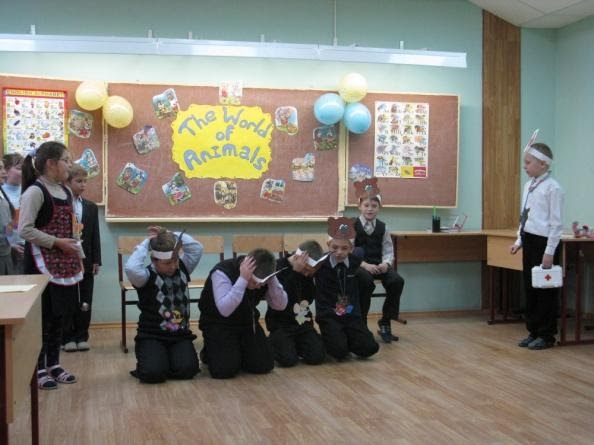 Используем на уроках песни и стишки на английском языке. Опыт работы с песнями и стишками показал, что они выполняют ряд функций: создают благоприятный, эмоциональный климат, раскрепощают обучаемых, прекрасно снимают усталость и напряжение, стимулируют у школьников активный мыслительный процесс, проявляют интерес к познанию. Это один из наиболее эффективных способов воздействия на чувства и эмоции школьников.Использование на уроках образных наглядных средств (картинки, игрушки, различные предметы, соответствующие теме урока). Они поддерживают и развивают интерес ученика, способствуют развитию чувственного восприятия,    воображения.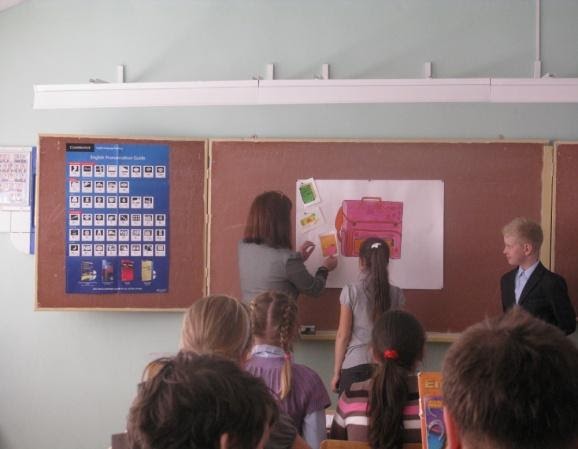 3.     Для мотивации и интенсификации учебного процесса используем различные игры. Отмечу особенности игры: Игра - является в высшей степени мотивирующей, требует полной отдачи, школьники получают возможность использовать запас знаний и умений. Во время игры наблюдается эмоциональный подъём, что положительно влияет на качество обучения. 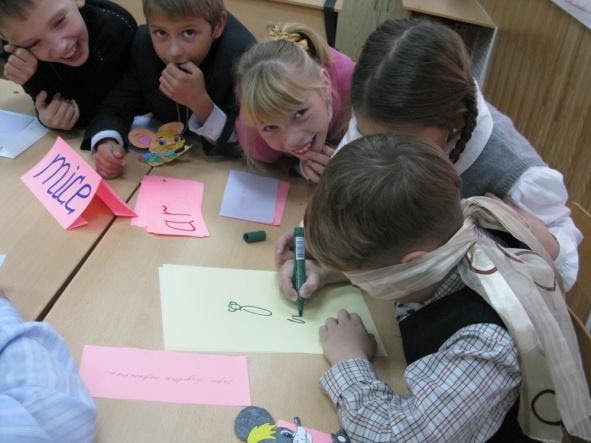 4.    Карточки различного характера - тоже являются мотивирующим средством. Во время работы напряжённо работает мозг, учащийся вспоминает изученную тему, дух соревнования охватывает его, он не хочет остаться в последних и поэтому прикладывает все усилия выполнить задание. Например, такое «Кто быстрее составит предложение?» На бумажной полоске пишется предложение, затем разрезается на кусочки. Все кусочки вкладываются в конверт. Каждый ученик получает свой конвертик и начинает выполнять задание - составить предложение. Такой приём работы обогащает лексический запас, обучает грамматическим навыкам, например, обучает порядку слов в английском предложении. Такой вид работы организует детей, включает каждого ученика в учебную деятельность. Мотивируем учебный процесс с помощью театра на английском языке. Театр вызывает особый интерес. Использование театра на уроках показало эффективность этого приёма, прежде всего для развития навыков и умений неподготовленной устной речи. Дети не остаются равнодушными перед возможностью попробовать себя в актёрском амплуа. Театральные постановки на уроке и во внеурочной деятельности  - сильнейший мотив к изучению языка, они помогают создать языковую среду, пр Следующий путь - стимулирование интереса к предмету через приближённую к естественной.Индивидуальную работу. Эта работа опирается на дифференцированный подход. В процессе работы мной выясняются индивидуальные способности каждого ученика, а затем уже приступаю к разработке различных вариантов индивидуальной и коллективной работы на уроке. Индивидуальные задания побуждают у ребёнка чувство ответственности к учёбе, дают возможность выразить себя как личность.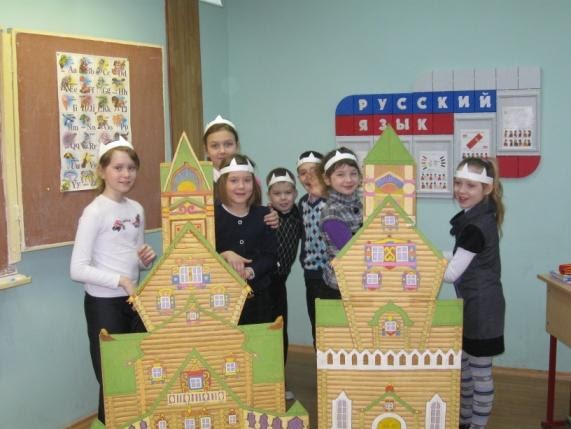 На слайде вы видите ученицу, которая описывает своего питомца. Такая работа развивает речь, обогащает словарный запас, даёт возможность выразить себя как личность.Я упомянула только некоторые способы мотивации. Конечно их огромное множество. Перед современной школой стоит задача формирования творческой, разносторонне развитой личности. Творчество немыслимо без познавательной активности, которую учитель может и должен развивать, сочетая те формы деятельности, которые дают по-настоящему положительные результаты и повышают интерес и желание ученика изучать английский язык с удовольствием.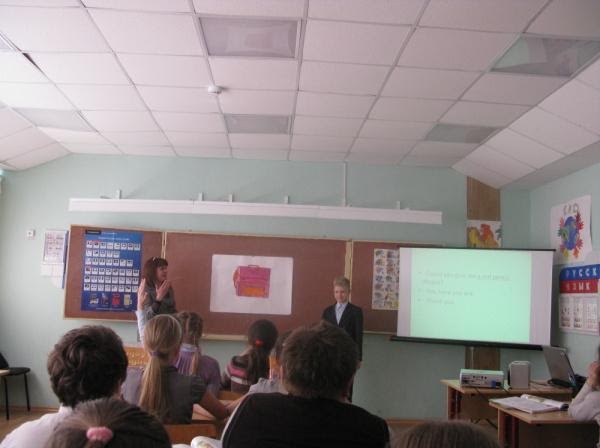     Я расскажу о роли мотивации в изучении английского языка, что представляет собой мотивация, что такое мотив, и о том, как формировать у учащихся интерес к изучению языка.Виды мотивации изучения английского языкаОбщепринятый мотив, составляющий тот или иной вид мотивацииПрактические (истинные) мотивы, по результатам наблюденийВнешняя мотивацияШирокая социальная мотивация1 . Каждый образованный человек должен знать английский язык (для общего развития; его необходимо знать как самый распространенный в мире). 2. Язык знают мои родители, а я хочу быть как они. 3. Изучаю как программный предмет, хочу иметь хорошую отметку. 4. Не хочу быть хуже товарищей. 5. Не хочется огорчать уважаемого мной учителя.1 .Без знания английского невозможно прочитать ни одной иностранной вывески, рекламы, упаковочного ярлыка. 2. Английский нравится больше, чем русский, потому что в нём больше интересного, незнакомого. 3. Предмет нравится из-за учителя.Внутренняя мотивация2. Мотивация, связанная с перспективным развитием ЛИЧНОСТИ.6. Изучаю, так как это обязательно пригодится в жизни.4. Английский язык может пригодиться в институте (в работе, в жизни), может стать предметом гордости.3.Коммуникативная мотивация.7. Нравится общение в классе на языке. 8. На уроке английского интересно. И о других мотивах я не задумываюсь. 9. Английский язык служит средством удовлетворения моих внеурочных интересов (компьютер, электронная связьИнтернет, современная музыка, видео).5. Хочу научиться писать письма на английском языке. 6. Нравится, когда читаем письма из англоязычных стран. 7. Хочу переписываться со сверстниками - иностранцами, как сосед - старшеклассник.4. Мотивация, порождаемая самой учебной деятельностью.10 Интересуюсь английским как предметом: нравится переводить тексты, изучать новые слова; выполнять упражнения, ощущать успех в учении.8. Нравится когда мы играем. 9. Мне легко запоминаются английские слова. 10. Нравится учить стихи, 11Люблюготовить карточки к уроку, рисунки.